26.08.2020                                    п.г.т. Козулька                                        № 240-р 
   Во исполнение распоряжения Правительства Красноярского края от 16.07.2020 № 506-лс, руководствуясь статьями 16,19,22,42 Устава района:Утвердить перечень мероприятий по организации бесплатного горячего питания обучающихся, получающих начальное общее образование в муниципальных общеобразовательных учреждениях Козульского района, обеспечивающих охват 100 процентов от числа таких обучающихся в указанных общеобразовательных учреждениях, согласно приложению.      Контроль за исполнением настоящего распоряжения возложить на заместителя главы района по социальным вопросам и общественно-политической работе.               Распоряжение вступает в силу со дня подписания. Заместитель главы района  по  жизнеобеспечению                                                                      А.Я. Голачев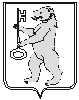 АДМИНИСТРАЦИЯКОЗУЛЬСКОГО РАЙОНА
КРАСНОЯРСКОГО КРАЯРАСПОРЯЖЕНИЕ 